Papirnica PraznikPAPIRNICA IN GALANTERIJA PRAZNIKSTANTETOVA ULICA 9
1295 IVANČNA GORICADELOVNI ČAS:PON.-PET.: 07.00 – 19.00                        
SOBOTA: 08.00 – 13.00NEDELJA IN PRAZNIKI: ZAPRTOTel: 051/ 665- 111e-mail: info@papirnicapraznik.siPAPIRNICA IN GALANTERIJA PRAZNIK IVANČNA GORICA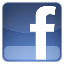 NAROČILNICA OŠ ZAGRADEC5. RAZREDPROSIMO, pišite TISKANO!Priimek in ime učenca/ke: _______________________________________________Naslov in poštna številka: ________________________________________________Telefon/mobitel staršev: _________________________________________________Podpis staršev: _________________________________________________________e- pošta: ______________________________________________________________• ZA OBROČNO PLAČILO OBKROŽITE:        DA             NE• ZA PREDNAROČILA ODDANA DO 30.06.2023, VAM  NUDIMO MOŽNOST PLAČILA NA 2. OBROKA.OBRAČUNAN BO -3% POPUST NA CELOTEN ZNESEK DELOVNIH ZVEZKOV.PROSIMO OBKROŽITE : 1. OBROK 15.07.20232. OBROK 15.08.2023PLAČILO OB PREVZETJU (-3 % popusta pri plačilu z gotovino ali kartico, naročeni DZ do 31.7.2023)
• IZPOLNJENO NAROČILNICO PRINESITE V NAŠO PAPIRNICO PRAZNIK ALI NAM POŠLJITE NA NASLOV PAPIRNICA IN GALANTERIJA PRAZNIK, STANTETOVA ULICA 9, 1295 IVANČNA GORICA, NAROČILA PA SPREJEMAMO TUDI PO ELEKTRONSKI POŠTI info@papirnicapraznik.si KO DOBIMO DELOVNE ZVEZKE, TAKOJ OBVESTIMO STRANKO PO VRSTNEM REDU PREJETE NAROČILNICE. • VSI, KI BOSTE NAROČILI DELOVNE ZVEZKE V PAPIRNICI PRAZNIK, DOBITE 15% POPUST PRI NAKUPU ŠOLSKIH POTREBŠČIN, NA ŠOLSKE TORBE PA 20% POPUST.CENE DELOVNIH ZVEZKOV SO ENAKE V VSEH ZALOŽBAH IN PAPIRNICAH, KER JIH DOLOČA MINISTRSTVO ZA ŠOLSTVO RS.• OBKROŽITE, KATERE DELOVNE ZVEZKE BOSTE VZELIZAP. ŠT.NASLOVZALOŽBAAVTORCENA1.SLOMATNITRADOVEDNIH PET 5, komplet štirih samostojnih delovnih zvezkov (SLO, MAT, NIT, DRU) + praktično gradivo za NIT (3831075927254)Rokus Klett65,00 EUR2.REACH FOR THE STARS 5, delovni zvezek, NOVO (9789610208426)DZS16,50 EUR3.PRIMA1 , delovni zvezek za nemščino kot IP imate že iz 4.razreda (9789610208693)DZSJ.Dežman, G.Kostanjšek/                                                      	SKUPAJ BREZ NEMŠČINE                                                      	SKUPAJ BREZ NEMŠČINE                                                      	SKUPAJ BREZ NEMŠČINE                                                      	SKUPAJ BREZ NEMŠČINE81,50 EUR